НАРОДНО ЧИТАЛИЩЕ „ХРИСТО БОТЕВ 1884“ – БОТЕВГРАД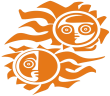 гр. Ботевград, пл.“Освобождение“№ 12, тел./факс:0723 66 198; e-mail: botchitalichte@abv.bgПроектза дейността на НЧ „Хр. Ботев 1884“през 2022 г. Относно: Предстоящи задачи за изпълнение основните функции на читалището през 2022 година.Предложението за развитие на читалищната дейност се отнася за календарната 2022 г.  Съгласно изискванията на чл. 26 а, ал. 2 от Закона за народните читалища, като нейното отчитане става на заседание на общинския съвет до 31 март на следващата година. Задачата е да се подпомогне годишното планиране и финансиране на читалище „Христо Ботев 1884”. Предложението може да се променя и актуализира при необходимост.Народно читалище «Христо Ботев 1884» ползва публична общинска собственост, като за дейността си се ръководи от Закона за народните читалища, Устава на читалището, Закона за обществените библиотеки и Вътрешни правила за финансово управление и контрол.	Дейността на читалището е ориентирана към  съхраняване и развитие на българските традиции и народни обичаи, разширяване на съдържателния и социален обхват на читалищната дейност за привличане на по-широк кръг от хора и в същото време да продължава да се утвърждава като съвременен културен център. Голямото предизвикателство пред което сега сме изправени като институция, е  новата реалност на все по – голямо отчуждение и изолация. 	Традиционно е поддържане на партньорствата ни с Община, училища, детски градини и НПО.През 2022 година в читалището ще продължат да функционират и осъществяват своята дейност, както следва:библиотеката;самодейните колективи;школи и курсове;гостувания на самодейни и професионални културни институти – театри, кино, ансамбли и индивидуални изпълнители.разнообразни културни прояви по различни поводи и събития.Въпреки пандемията, съставите  продължават да обогатяват репертоара си, да участват в национални и международни фестивали, макар и онлайн. Културният календар на Ботевград и общината, който се приема заедно с бюджета, в по-голямата си част, се изпълнява от читалището.СИЛНИ СТРАНИ: В читалището работят добре подготвени специалисти. Читалището има традиции в своята работа. Не престава да работи, дори и в трудните условия на изолация. Създадени са дълготрайни връзки с училища и детски градини в района. Качество на предлаганите услуги.СЛАБИ СТРАНИ: Ограничена материална база за развиване на нови форми на дейност. Все по – голяма заетост на децата в училищните извънкласни форми, които на практика припокриват читалищната дейност.ПРЕДИМСТВА: Авторитета на читалището Професионализмът на персонала Самостоятелен законЗАКОНОВА БАЗА: Закона за народните читалища. Закона за обществените библиотеки.МИСИЯ: Народно Читалище „Христо Ботев 1884“ е културен и информационен център, който вплита в себе си модернизъм и стари форми на работа, иновативност и традиции. Организацията е пример за устойчивост и гъвкавост, обединително звено за различните поколения.Цели: Целта на Народно читалище „Христо Ботев 1884“ - Ботевград е да задоволява потребностите на гражданите, свързани с:
1. Развитие и обогатяване на културния живот, социалната и образователната дейност в община Ботевград.
2. Запазване на обичаите и традициите на българския народ;
3.  Разширяване на знанията на гражданите и приобщаването им към ценностите и постиженията на науката, изкуството и културата;
4. Възпитаване и утвърждаване на националното самосъзнание;
5.     Осигуряване на достъп до информация.Водещи принципи на работа: Като организация със запазени традиции и съумяваща да се адаптира към бързо променящите се техники и технологии, Народно читалище „Христо Ботев 1884“ се осланя на принципите на ефективност, ефикасност, образованост през целия живот, равноправност и демократичност. Екипа на читалището е отворен към новаторство и промяна. Държи се и се взима под внимание мнението на младите. Ето за това освен с държавни, общински и частни партньори, читалището е в тясно сътрудничество и с организации, чиито екип е съставен от млади хора. Осъзнавайки обществената значимост на ролята на читалището, екипа му е развил като принцип в работата си доброволчеството.Читалището развива взаимното дългосрочно сътрудничество и взаимопомощ с читалищата от селата в Общината, като много се държи на принципа на децентрализация и подобрен достъп до култура и изкуства на хората отдалечени от центъра. Регулярна дейност Народно читалище „Христо Ботев 1884“ е читалище, което работи в културната, социалната, образователна и информационна сфера.В читалището има 17 школи и любителски състава и 481 самодееца в различни възрастови групи (от 5 до 80 +) с посещаемост средно между 8 и 12 пъти на месец. В организацията има следните дейности: Школа по пиано, солфеж и акордеон. Школа по медни духови, дървени духови и ударни инструменти; Мажоретни състави със 7 възрастови групи; Младежки Духов Оркестър ; Танцов състав „Орханийче“; Танцов състав „Ботевградска младост“, Танцов ансамбъл „Ботевград“; Детски хор „Бонка Големанова“ с 2 възрастови групи; Любителски драматичен театър; Детска театрална школа „Карнавал“ с 2 формации; Смесен градски хор; Вокална група „Пей сърце“.	Една от основните дейности на читалището е Общинска читалищна библиотека „Иван Вазов“. Тя се ползва с голям интерес от жителите в града и Общината. Основната задача на библиотеката е да бъде посредник между информацията и потребителите и усъвършенстването й като обществен, информационен и културен център, осигуряващ равноправен достъп. Специално внимание се обръща на постоянното обновяване и обогатяване  на Библиотечния фонд. За съжаление, средствата за закупуване на нови книги са крайно недостатъчни, за да се задоволят читателските потребности и интереси. Те изискват по-голям финансов ресурс , който е непосилен за бюджета на читалището. В тази насока се разработват проекти за попълване на библиотечния фонд. Въвеждане на иновативни услуги, базирани на новите технологии. Активно участие в проекти и програми за насърчаване и поддържане на интереса към четенето. Участие на библиотеката със свои инициативи и дейности в маратон на четенето и Национална библиотечна седмица. Предлагане на качествено обслужване.Традиция са организираните от читалището и библиотеката празници, изложби, концерти и инициативи,  както и съвместно с Общината  чествания на национални и официални празници, събори и мероприятия с местно значение :1. Творческа работилница за изработване на мартеници съвместно с библиотеката.2. Ден на любителското творчество и Баба Марта – концерт на читалищните състави.3. Освобождението на България съвместно с Общината5. Мартенски дни на изкуствата съвместно с Общината6.  Лазаровден – „Пъстър хоровод“ традиционен читалищен концерт на открито 7. Празници на детската книга и изкуствата за деца8. Участие в Национален маратон на четенето9. „Отново в Ботевград“ – читалищна инициатива10. „България пее“ – национална инициатива на БХС с участието на певчески състави11. Участие в Национална библиотечна седмица12. Ден на Европа съвместно с Общината13. „Парад на мечтите"– годишна продукция на мажоретните състави14. Ден на славянската писменост съвместно с Общината15.“И аз имам талант“ – концерт от деца – самодейци16. Продукции на ДМШ, изнесени в откритите нови пространства17. Детски фестивал „Единството е сила“ 18. Отбелязване на годишнина от поставяне на театралното начало  в Ботевград19. Лято в библиотеката – различни инициатива за деца20.  Последната събота на м. Август  – Боженишки Урвич съвместно с Общината21. Съединението на България – Съвместно с Общината22.  Независимостта на България – Съвместно с Общината23. Празници на духовите оркестри и мажоретни състави в навечерието на  Международния ден на музиката 30. 09. – 02. 10. 202224. Ден на народните будители25. Празник на Ботевград – съвместно с Общината26. Коледен концерт  с участието на всички читалищни състави27. Серия от образователни концерти – матинета, организирани от Общински духов оркестър в Ботевград и околните села.ЗАКЛЮЧЕНИЕ:Успешното изпълнение на Проекта ще спомогне за опазването и съхраняването на културно–историческото наследство, опазване на традициите и българщината. Предвид необичайната ситуация, в която сме поставени за поредна година, и всичките произтичащи от нея последствия и затруднения, се надявам, че ще успеем да осъществим успешно този проект.С уважение:		Боряна Нешкова